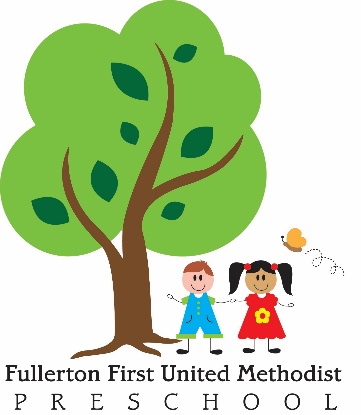 Fullerton First United Methodist Church Preschool   A Parent Participation Program114 N. Pomona Ave. Fullerton, CA 92832714-773-1002   ffumcpreschool@ymail.comwww.ffumcpreschool.netLicense #300-600-331Application for Enrollment2023-2024Child’s Name__________________________________________  Nickname________________Address_________________________________________  City_____________  Zip__________Birthdate_______________________                           Home Phone_______________________Father’s Name__________________________  Mother’s Name__________________________Occupation____________________________    Occupation_____________________________Employed By__________________________     Employed By____________________________Work Phone___________________________    Work Phone____________________________Cell Phone_____________________________   Cell Phone______________________________Parents are:   _____Married    _____Separated    _____Divorced     _____OtherChild lives with:   _____Both Parents    _____Mother    _____Father    _________Other (explain)   Email Address Father_____________________________________________________________Email Address Mother____________________________________________________________Language spoken at home________________________________List all other children living in the household:Name                                                                    Birthdate                                                Gender__________________________________________________________________________________________________________________________________________________________________________________________________________________________________________List other adults, other than the child’s parents, living in the household and their relationship to this child:______________________________________________________________________________Religious affiliation or preference___________________________________________________How did you hear about FFUMC Preschool?__________________________________________Program you are applying for:______2 Days (T.Th)		______3 Days (M.W.F)		______5 DaysA non-refundable registration fee of $125 per child ($75 for each additional child) must accompany this application.__________________________________________                                                                                  Signature of Parent or Legal Guardian__________________________________________   Date --------------------------------------------------------------------------------------------------------------------------------------------------------------------------------------------------------------------------------------------------------------Approved By__________________________  Date_____________  Check#/Cash____________